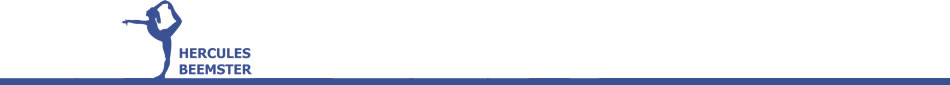 Gymnastiekvereniging Hercules BeemsterMachtiging Automatische IncassoOndergetekende verleent hierbij tot wederopzegging machtiging aan Gymnastiekvereniging Hercules om contributie, en andere overeengekomen kosten (b.v. wedstrijdkosten, extra trainingskosten), van zijn/haar rekening af te schrijven.  De kosten zullen worden ingehouden:⃝	per maand	⃝ 	per half jaar      Ondergetekende gaat akkoord met de regels van het machtigen zoals vermeld in de toelichting.Rekeningnummer met IBAN : Naam en voorletters		:(rekeninghouder)Ouder van het kind (-eren)	: _________________________________________Adres				:Postcode en plaats		:E-mail adres			:  ________________________________Datum				:Handtekening			:Verzoeke dit formulier ingevuld terug te sturen naar Hans Grotenbreg, Oranjestraat 13, 1483 VP De Rijp, of te scannen en te mailen naar ledenadministratie@herculesbeemster.nlToelichting:Het bedrag van de te betalen lesgelden/contributie wordt jaarlijks bepaald door de Algemene Ledenvergadering, wijziging vindt plaats ingaande het daaropvolgend seizoen.Het intrekken van de machtiging dient voor het eind van het seizoen schriftelijk te worden medegedeeld aan de ledenadministratie van de vereniging Hercules, maar wordt bij aflopen van het lidmaatschap automatisch ingetrokken.Het terug laten boeken van een uitgevoerd incasso kan binnen een termijn van 56 dagen. Dit kan door zelf het incasso terug te boeken.